20 ноября – Международный день прав ребенка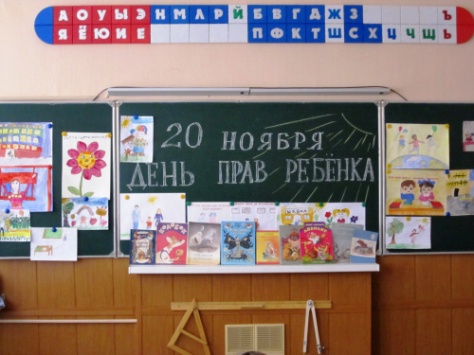 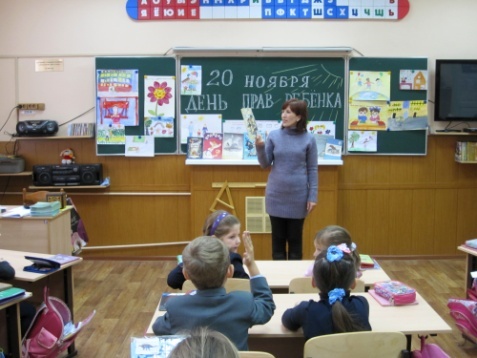 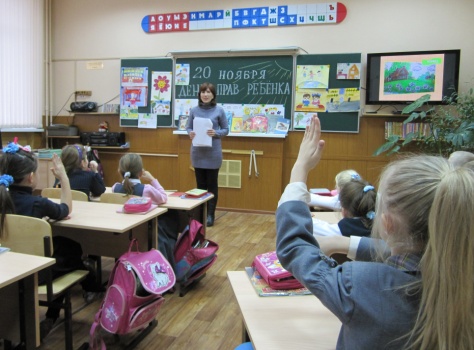 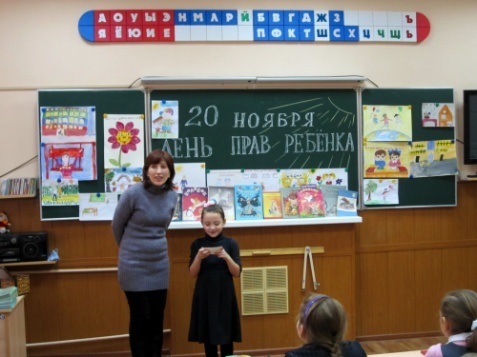 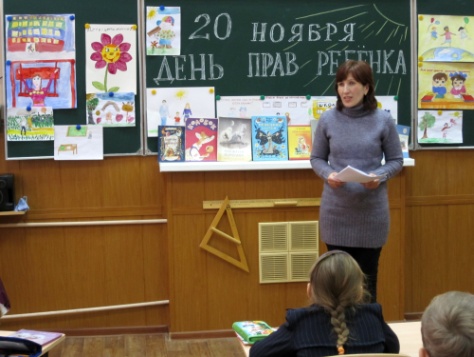 